Уважаемые родители и сотрудники  ЧОУ «Перфект-гимназия» !27 июля 2006 г. был принят Федеральный закон № 152-ФЗ «О персональных данных» для обеспечения защиты прав и свобод человека и гражданина при обработке его персональных данных, в том числе защиты прав на неприкосновенность частной жизни, личную и семейную тайну.
Одной из причин принятия данного закона послужили многочисленные факты краж баз персональных данных в государственных и коммерческих структурах, их повсеместная продажа.  
Закон вступил в силу 1 июля 2011 года. 
 ЧОУ «Перфект-гимназия» является оператором, осуществляющим обработку персональных данных  сотрудников, учащихся  и их родителей (законных представителей) школы, а также физических лиц, состоящих в иных договорных отношениях  с нашей гимназией
Школа занесена в РЕЕСТР операторов, осуществляющих обработку персональных данных на сайте РОСКОМНАДЗОРА.
Сейчас в нашей школе собираются, хранятся, обрабатывается, предаются в вышестоящие инстанции персональные данные сотрудников, детей. Поэтому руководителю нашей школы необходимо сделать все, чтобы было соблюдено действующее законодательство в области защиты персональных данных. 
Таким образом, в настоящее время проблема защиты персональных данных является очень актуальной.
Действие закона распространяется не только на бумажные носители, но и на электронные средства, такие как автоматизированные информационные системы и электронные базы данных.

Для соблюдения требований закона «О персональных данных» (ПДн) школа должна получить от сотрудников и  родителей (законных представителей) каждого ученика, СОГЛАСИЕ НА ОБРАБОТКУ ПДн  (на основании статьи 6, п. 1  ФЗ № 152- «О персональных данных).
 
ЧОУ «Перфект-гимназия» обрабатывает и защищает сведения о сотрудниках, детях и их родителях (законных представителях) на правовом основании.
 
Правовое основание обработки персональных данных:
• Конституция РФ;
• Федеральный закон от 27.07.2006 № 152-ФЗ «О персональных данных»;
• Трудовой кодекс РФ от 30.12.2001 № 197-ФЗ (ст. 85-90);
• Гражданский кодекс РФ;
• Налоговый кодекс РФ;
• Закон РФ 29.12.2012 N 273-ФЗ «Об образовании в Российской Федерации"»;
• Устав 

Правовое основание защиты персональных данных: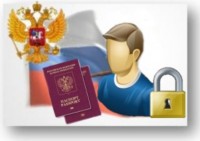 • Закон РФ «О персональных данных» №152-ФЗ от 27.07.2006г.;
• Статья 13.11 КоАП РФ «Нарушение установленного законом порядка сбора, хранения, использования или распространения информации о гражданах (персональных данных)»;
• Статья 137 УК РФ «Нарушение неприкосновенности частной жизни».

Категории персональных данных учащихся и сотрудников школы:
фамилия, имя, отчество; год рождения; месяц рождения; дата рождения; место рождения; адрес; контактные телефоны родителей учащихся (законных представителей), сведения об учебном процессе и занятости обучающегося ( перечень изученных, изучаемых предметов и факультативных курсов, успеваемость, в том числе результаты текущего контроля успеваемости, промежуточной и итоговой аттестации, данные о посещаемости уроков, причины отсутствия на уроках, поведение в школе, награды и поощрения и др.; сведения о гражданстве, паспортные данные, сведения об образовании, воинской обязанности, трудовом стаже, о предыдущем месте работы, составе семьи,  сведения о количестве детей с целью получения подарков, заработной плате по письменному запросу банка с целью получения мной кредита в документальной/электронной форме, социальных льготах, адрес места жительства, номера личных телефонов, фотографии, информация об образовании, страховом пенсионом свидетельстве, ИНН, сведения об аттестации, повышении квалификации, профессиональной переподготовке, сведения о наградах (поощрениях, почетных званиях).Цель обработки персональных данных: осуществление образовательной деятельности (получение начального образования, основного общего образования, среднего полного общего образования, в т.ч. формирование базы данных в рамках проведения итоговых аттестации, ВПР, и. т.д.. Обеспечение наиболее полного исполнения образовательным учреждением своих обязанностей, обязательств и компетенций, определенных Федеральным законом «Об образовании», а также иными нормативно-правовыми актами Российской Федерации в области образования.Организационные меры: информация о ПДн доступна для строго определенного круга сотрудников, в здании установлены охранная и пожарная сигнализации, сведения на бумажных носителях хранятся в сейфах или запирающихся металлических шкафах, определены места хранения персональных данных, назначены ответственные за обеспечение безопасности персональных данных, в организации введено положение о защите персональных данных, физическая охрана информационной системы (технических средств и носителей информации), предусматривающая контроль доступа в помещения информационной системы посторонних лиц, наличие надежных препятствий для несанкционированного проникновения в помещения информационной системы и хранилище носителей информации.Технические меры: Для части программ используется электронная цифровая подпись, используются антивирусные средства защиты информации, идентификация и проверка подлинности пользователя при входе в систему информационной системы по паролю условно-постоянного действия длиной не менее шести буквенно-цифровых символов; наличие средств восстановления системы защиты персональных данных.Перечень действий с персональными данными: сбор, систематизация, накопление, хранение, уточнение (обновление, изменение), использование, распространение (в том числе передачу третьим лицам – Департаменту образования и науки Приморского края, управлению образования УГО, «Детская городская поликлиника №2», РОВД, воинкомат, комиссии по делам несовершеннолетних и т.д.), данные сотрудников ограниченно доступны бухгалтерии, представителям банка России, отделения Пенсионного фонда РФ, Управления налоговой службы, военного комиссариата, УВД;  обезличивание, блокирование  и уничтожение персональных данных обучающегося и родителей (законных представителей), а также осуществление любых иных действий, предусмотренных действующим законодательством РФ.Оператор вправе: 
• размещать обрабатываемые персональные данные в автоматизированных информационных системах и бумажных носителях, с целью предоставления доступа к ним ограниченному кругу лиц: учащимся, родителям (законным представителям), а также административным и педагогическим работникам школы;
• размещать фотографии сотрудника, учащегося (фамилию, имя, отчество на доске почета, на стендах в помещениях школы и на официальном сайте школы);
• предоставлять данные сотрудника, учащегося для участия в школьных, городских, окружных, всероссийских и международных конкурсах, олимпиадах, викторинах, выставках и т.д.,
• производить фото- и видеосъемки сотрудника, учащегося для размещения на официальном сайте школы и СМИ, с целью формирования имиджа школы,
• включать обрабатываемые персональные данные сотрудника, учащегося в списки (реестры) и отчетные формы, предусмотренные нормативными документами окружного, муниципального и школьного уровней, регламентирующих предоставление отчетных данных.
 
МЫ ДОЛЖНЫ ОБРАБАТЫВАТЬ ВАШИ ДАННЫЕ,
НО МЫ НЕ МОЖЕМ ЭТО ДЕЛАТЬ БЕЗ ВАШЕГО СОГЛАСИЯ!  ЧОУ «Перфект-гимназия»  активно внедряет информационные технологии во все направления деятельности.
Некоторые сотрудники, родители обеспокоены необходимостью подписывать СОГЛАСИЕ на обработку персональных данных.
Смеем Вас уверить, что причин для беспокойства нет.
Ваше согласие будет храниться  в учреждении, распространяться только на  ЧОУ «Перфект-гимназия»
Любой другой оператор ПДн должен будет получать от вас разрешение на обработку ваших персональных данных.
 
Мы используем современные общеизвестные средства защиты от несанкционированного доступа к информационной системе ПДн.
Обещаем заботливо относиться к Вашим персональным данным и персональным данным Вашего ребенка.В любой момент на основании Закона РФ «О персональных данных» Вы можете изменить своё решение об общедоступности данных.ДАННОЕ СОГЛАСИЕ ЗАЩИЩАЕТ ВАШИ ДАННЫЕ,
КОТОРЫЕ ВЫ УЖЕ ПРЕДОСТАВИЛИ НАМ